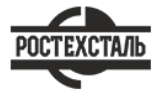 ГОСТ 18143-72Проволока из высоколегированной коррозионностойкой и жаростойкой стали. Технические условияСтатус: действующийВведен в действие: 1974-01-01Подготовлен предприятием ООО «Ростехсталь» - федеральным поставщиком металлопрокатаСайт www.rostechstal.ru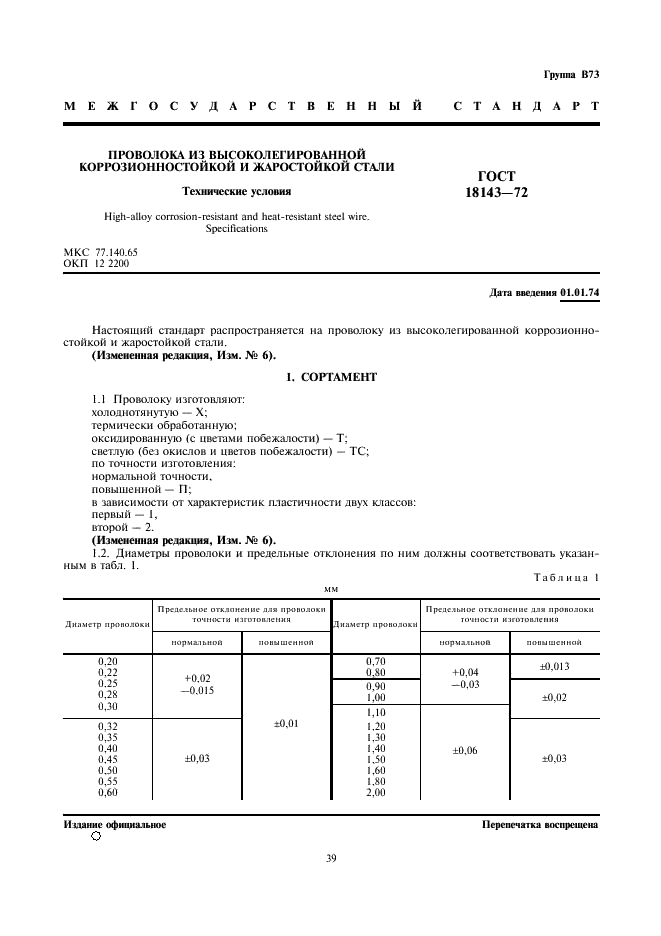 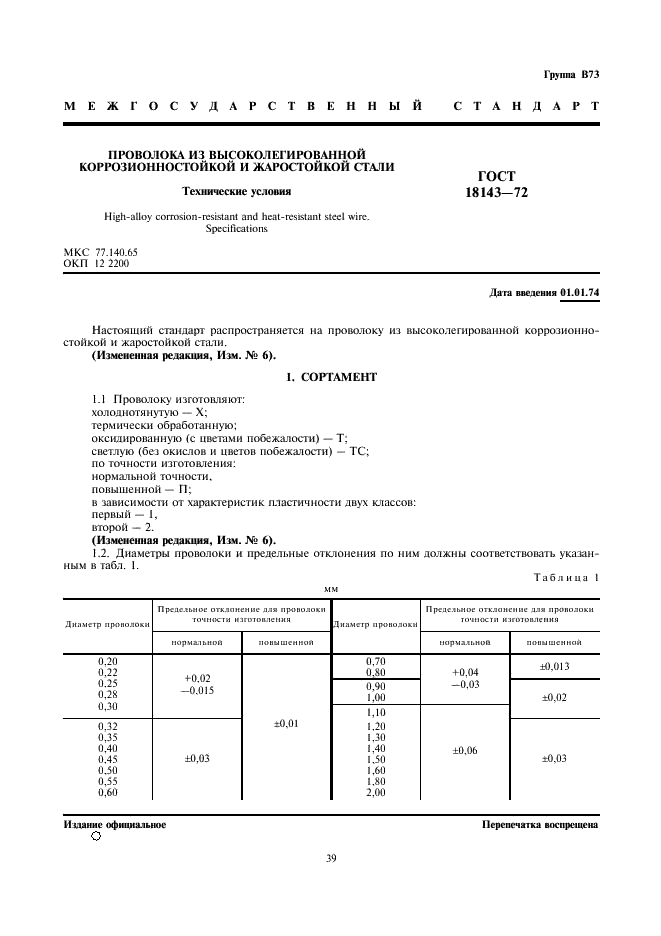 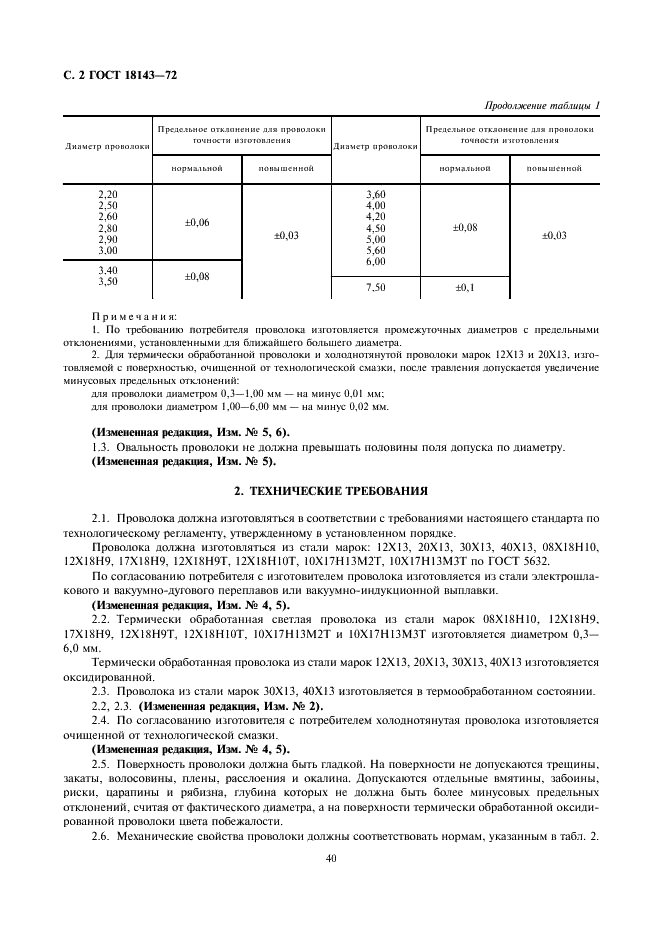 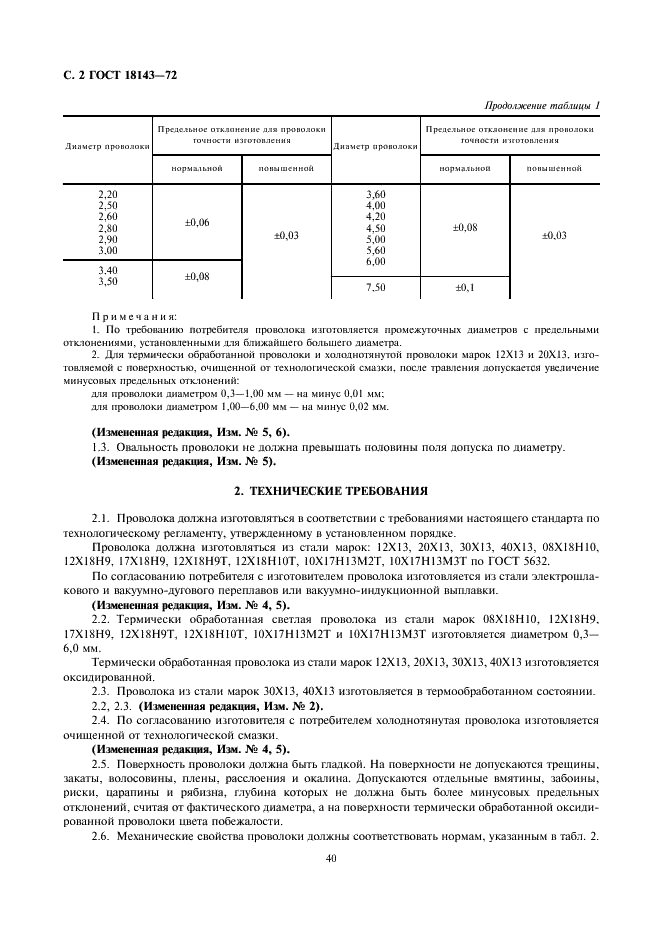 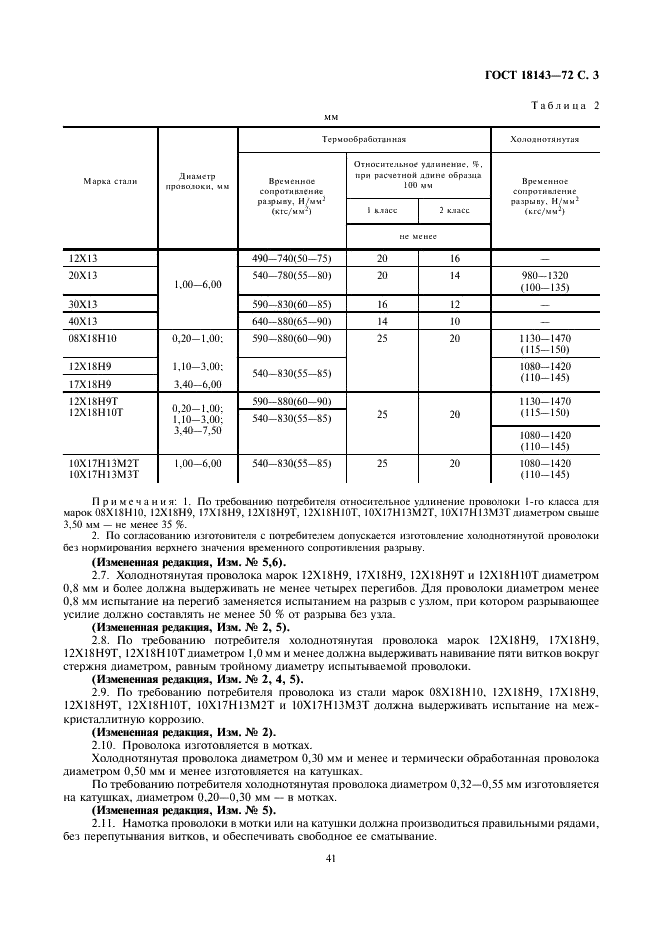 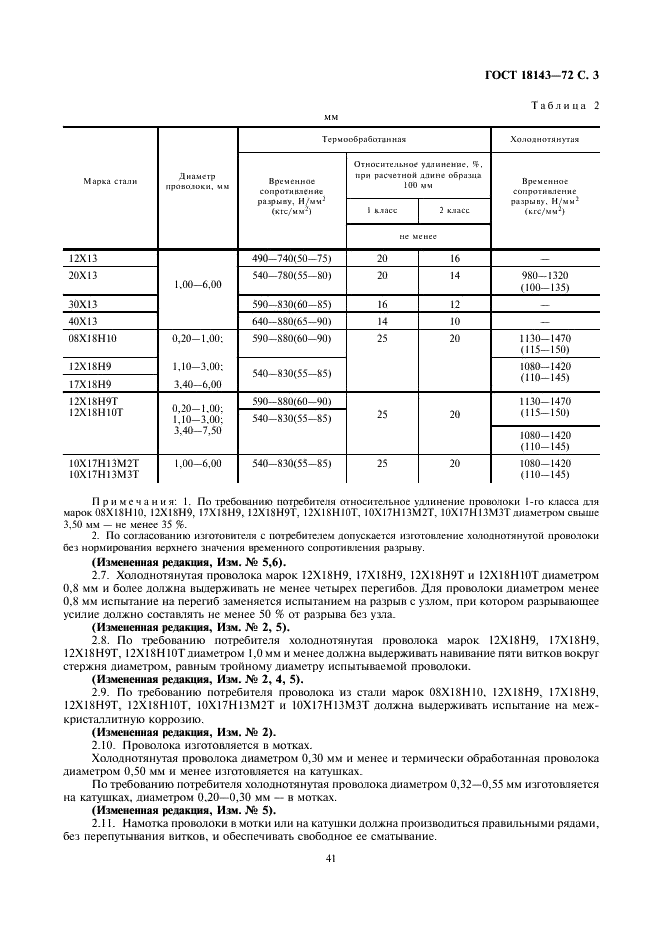 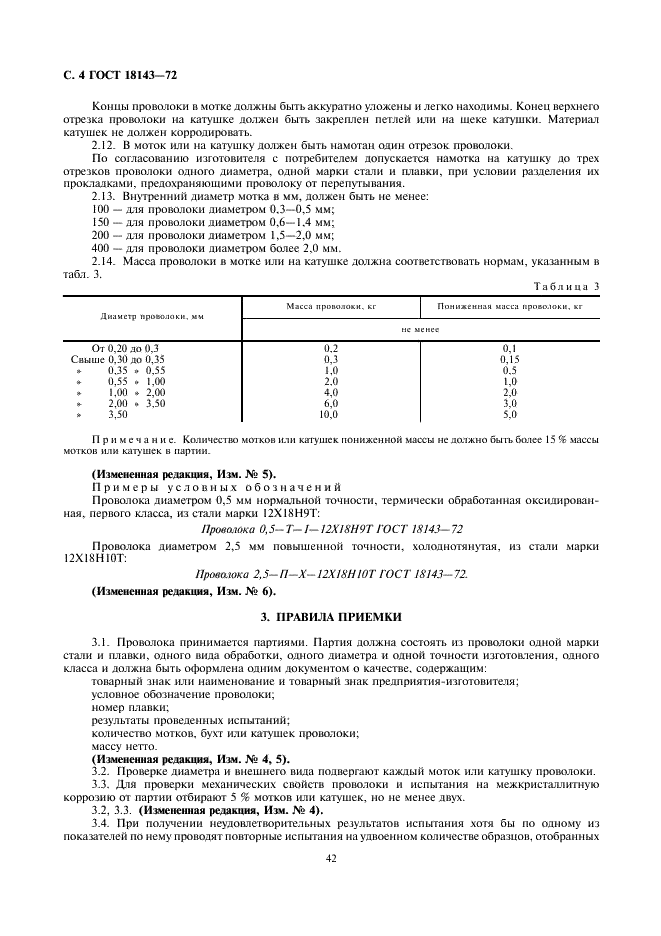 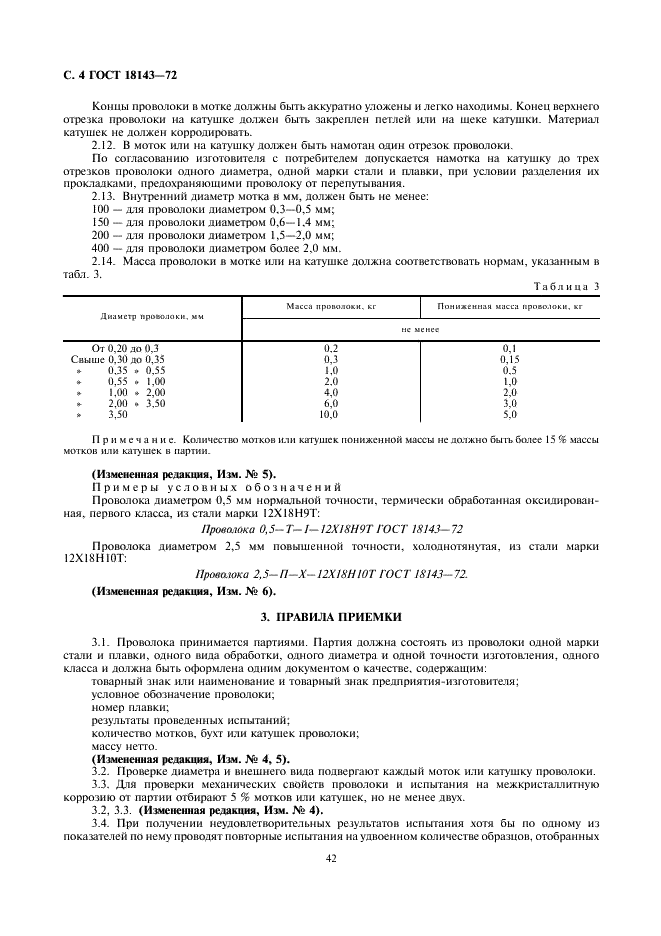 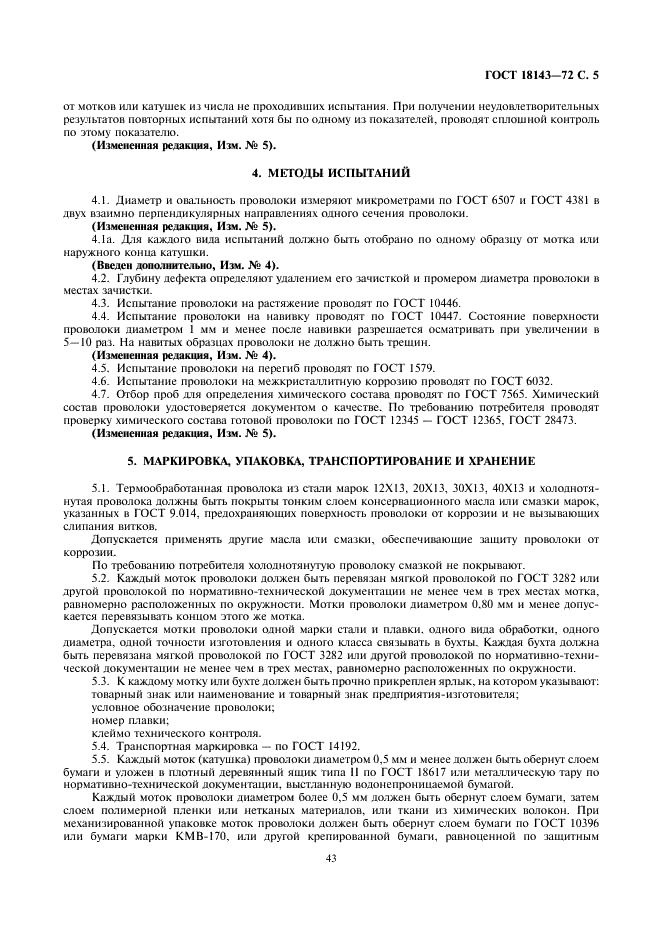 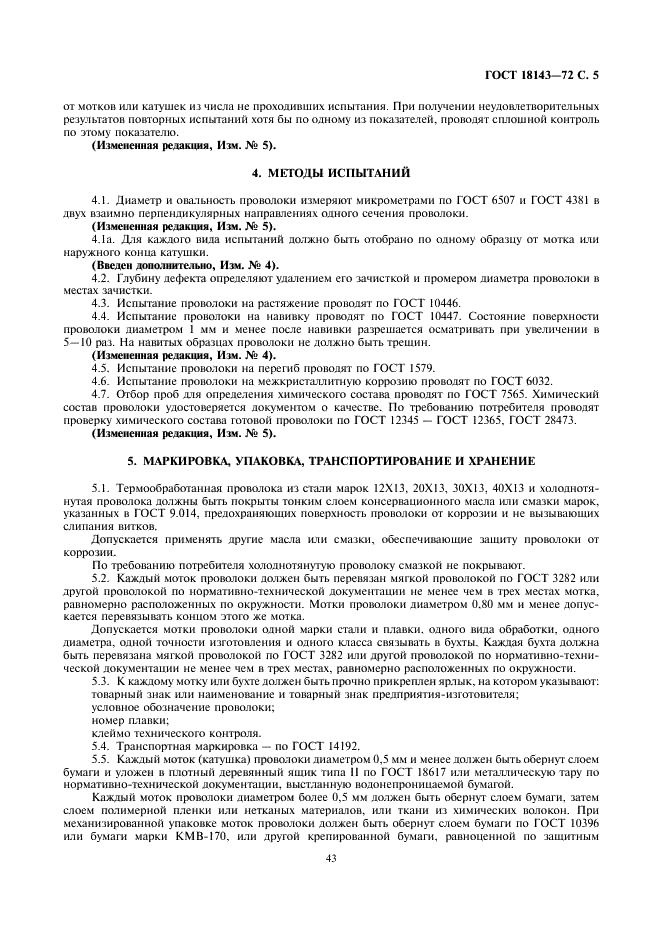 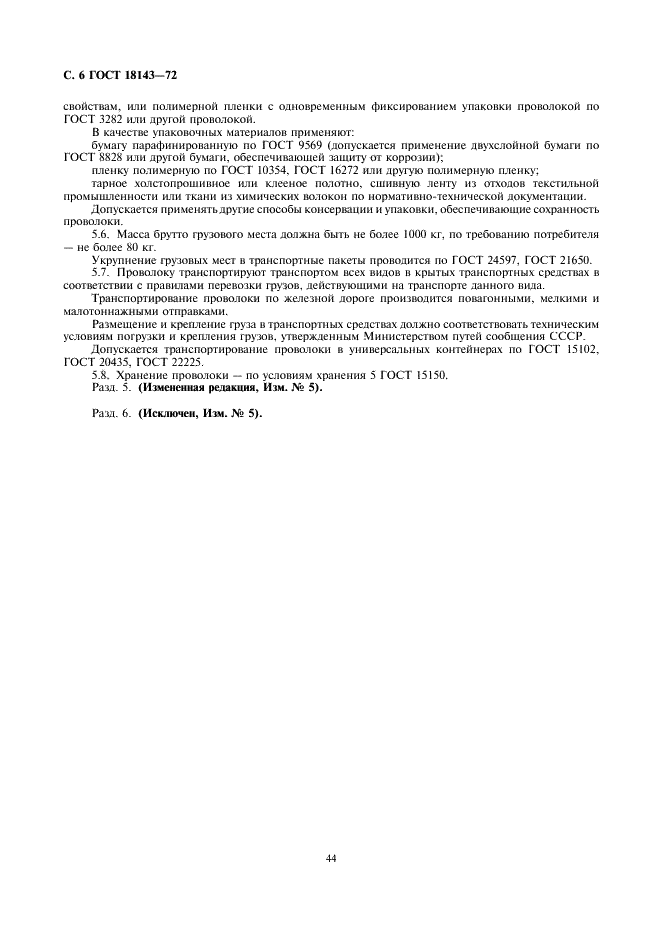 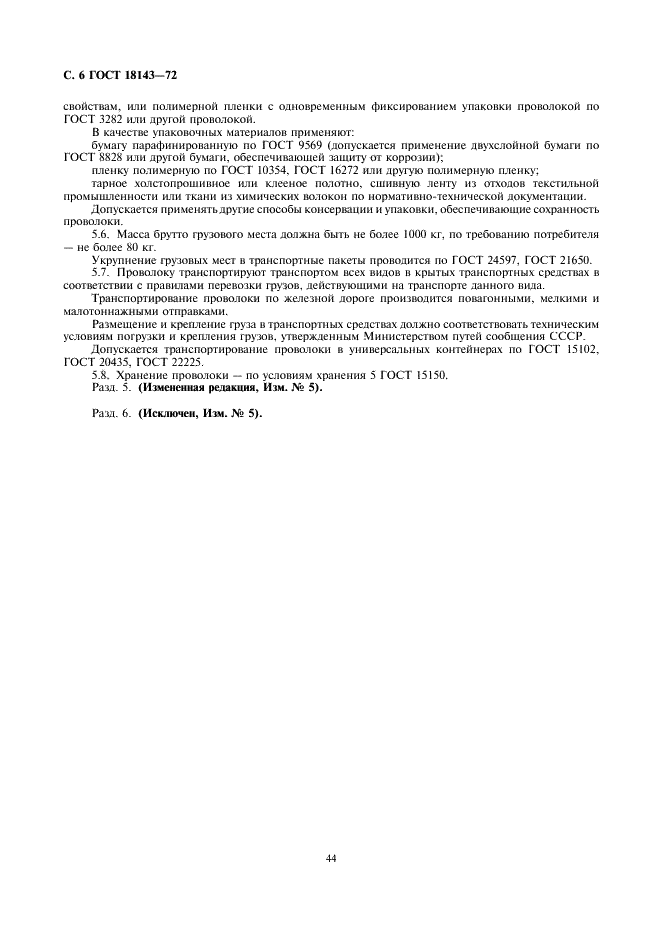 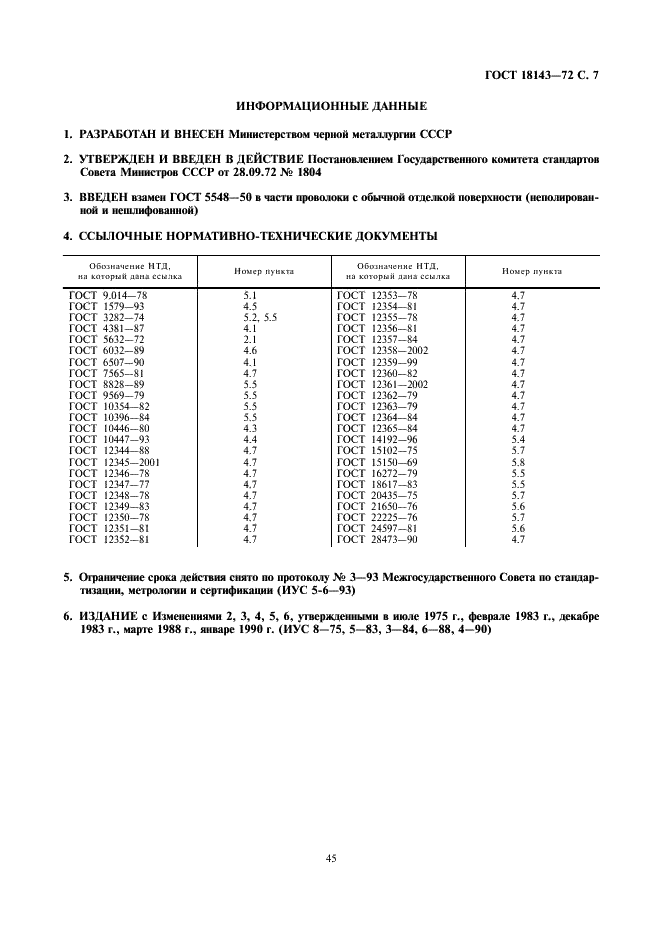 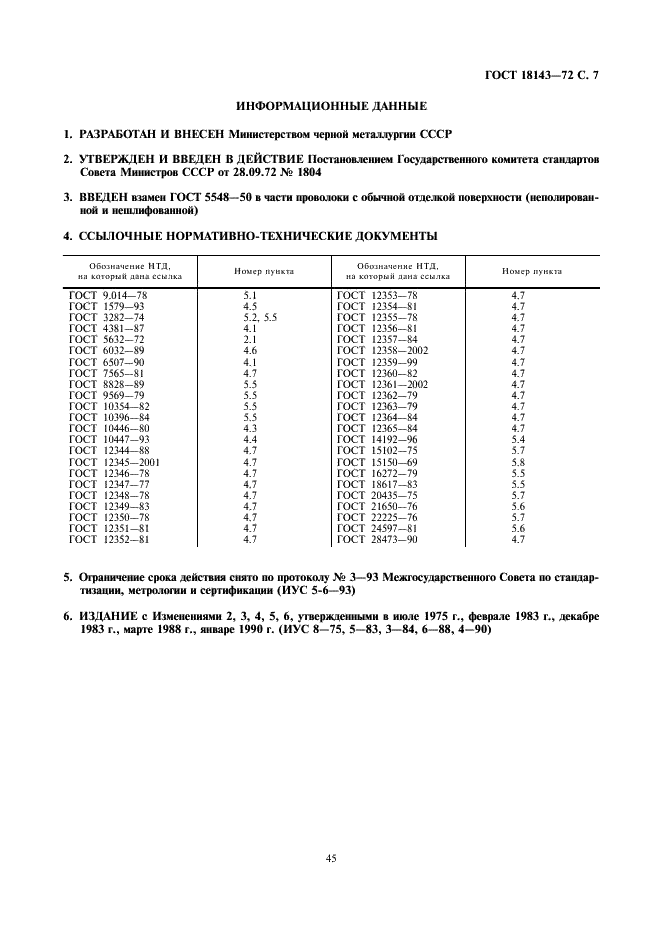 